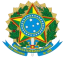 Ministério da Educação Secretaria de Educação Profissional e Tecnológica Instituto Federal de Educação, Ciência e Tecnologia de Pernambuco ANEXO IFORMULÁRIO DE INTERPOSIÇÃO DE RECURSO Estudante:_______________________________________________________Campus:______________Curso:__________________Período:______Turno:___________Telefone:_________________________E-mail: __________________________________Venho, por meio deste, interpor recurso contra o resultado do Programa de Apoio à Inclusão Digital pelos motivos que seguem: _____________________________________________________________________________________________________________________________________________________________________________________________________________________________________________________________________________________________________________________________________________________________________________________________________________________________________________________________________________________________________________________________________________________________________________________________________________________________________________________________________________________________________________________________________________________________________________________________________________________________________________________________________________________________________________________________________________________________________________________________________________________________________________________________________________________________________________________________________________________________________________________________________, _____ de _________________ de _______                                          (Local e Data)________________________________________(Assinatura do/da estudante)